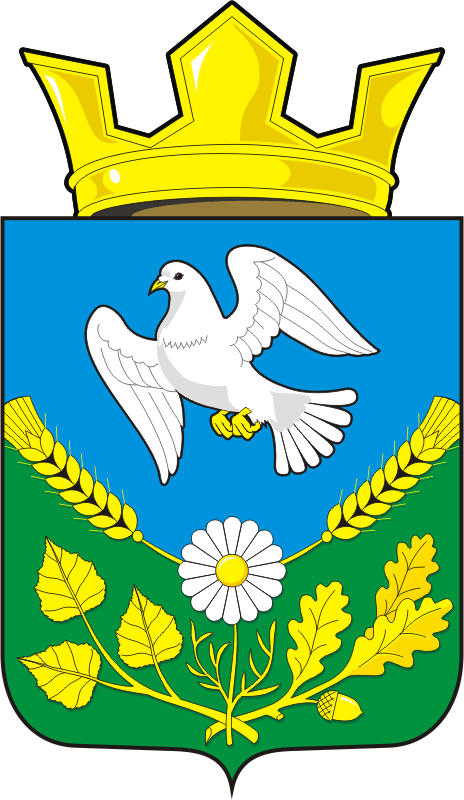 АДМИНИСТРАЦИЯ НАДЕЖДИНСКОГО СЕЛЬСОВЕТА САРАКТАШСКОГО РАЙОНА ОРЕНБУРГСКОЙ ОБЛАСТИП О С Т А Н О В Л Е Н И Е           22.05.2019 г.	                                    с. Надеждинка                             № 21-пО проведении межведомственнойпрофилактической операции «Подросток»          В целях повышения эффективности работы, направленной на предупреждение безнадзорности  и правонарушений несовершеннолетних, устранения причин и условий, им  способствующих, а также защиты прав и законных интересов несовершеннолетних на территории муниципального образования Надеждинский сельсовет.     1.Провести с 25 мая по 1 октября 2018 года межведомственную профилактическую операцию «Подросток».     2.Утвердить  план мероприятий по  проведению межведомственной профилактической операции «Подросток»  /приложение № 1/.      3.Органам и учреждениям системы профилактики при проведении комплексной межведомственной профилактической операции «Подросток» в 2019 году руководствоваться методическими рекомендациями комиссии по делам несовершеннолетних и защите их прав Правительства области. (Приложение № 2)     4.Подвести итоги по операции «Подросток» на аппаратном совещании у главы сельсовета.      5. Контроль за исполнением данного постановления возложить на специалиста сельсовета Яковлеву Юлию Леонтьевну.Глава администрацииМО Надеждинский сельсовет                                                          Тимко О.А.Разослано: администрации сельсовета, прокурору р-на, школу.                                                                                   Приложение № 1                                                                                  к постановлению                                                                                   администрации сельсовета от 22.05.2019  № 21-п                                                                                                                                                                                                    П Л А Нмероприятий по проведению межведомственнойпрофилактической операции «Подросток» в .на территории  муниципального образования Надеждинский сельсовет                                                                                  Приложение № 2                                                                                  к постановлению                                                                                   администрации сельсовета от 22.05.2019  № 21-п                                                                                                                                                                                                    Рекомендациипо проведению  комплексной межведомственной профилактической операции «Подросток» в 2019 году	Комплексная межведомственная профилактическая операция «Подросток» (далее – операция «Подросток») проводится на территории Оренбургской области с 20 мая по 1 октября 2019 года органами и учреждениями системы профилактики безнадзорности и правонарушений несовершеннолетних, территориальных органов федеральных органов исполнительной власти, аппарата Уполномоченного по правам ребенка в Оренбургской области (по согласованию), Следственного управления Следственного комитета РФ по Оренбургской области (по согласованию), территориальных филиалов ГУП «Облкиновидео» с привлечением общественных объединений и организаций, в том числе родительских, общественных комиссий по делам несовершеннолетних, традиционных религиозных конфессий, средств массовой информации.Координацию деятельности по организации и проведению операции «Подросток» осуществляют комиссия по делам несовершеннолетних и защите их прав Правительства области и муниципальные комиссии по делам несовершеннолетних и защите их прав (далее – муниципальные комиссии) в соответствии с:- Федеральным законом от 24 июня 1999 года № 120-ФЗ «Об основах системы профилактики безнадзорности и правонарушений несовершеннолетних»;- Законом Оренбургской области от 22.12.2005 № 2871/508-III-ОЗ                      «О порядке образования комиссий по делам несовершеннолетних и защите их прав в Оренбургской области»;- постановлением Правительства Оренбургской области от 29.10.2015 № 845-п «О комиссиях по делам несовершеннолетних и защите их прав в Оренбургской области»- Указами Губернатора Оренбургской области от 24.05.2010 № 83-ук, от 18.08.2014 г. № 514-ук.Операция «Подросток» направлена на:- обеспечение занятости, вовлечение в организованные формы отдыха детей и подростков, находящихся в социально опасном положении, трудной жизненной ситуации;- реализацию социально-профилактических мер по выявлению и устранению причин и условий, способствующих противоправному поведению несовершеннолетних; защите прав и законных интересов детей и подростков;- профилактику деструктивного поведения несовершеннолетних, потребления несовершеннолетними психоактивных веществ;- обеспечение информационной безопасности несовершеннолетних;-профилактику несчастных случаев и происшествий с детьми.В 2019 году Операция «Подросток» проводится под девизом «Действуем вместе, действуем во благо детства».Основные задачи и приоритетные направления деятельности органов и учреждений системы профилактики имеют условные названия, которые предполагают их реализацию на протяжении всего периода операции:Основные этапы проведения операции  «Подросток». Подготовительный этап(20.05 - 05.06.2019 года)1.Изучение и анализ на межведомственном уровне состояния беспризорности, безнадзорности и правонарушений несовершеннолетних в территории, конкретизация задач операции, консолидация кадровых  и финансовых ресурсов для обеспечения ее результативности.Подготовка распоряжений глав администраций городов и районов, ведомственных приказов об организации и проведении операции «Подросток»             в 2019 году.2.Создание и организация работы оперативных штабов по координации проведения операции, рабочих групп для решения оперативных вопросов профилактики, рейдовых бригад для патрулирования микрорайонов.Разработка графиков выездов рейдовых бригад.3.Сверка списков детей и подростков, а также семей с несовершеннолетними детьми, находящихся в социально опасном положении, состоящих на всех видах профилактического контроля. 	4.Проведение встреч с родителями несовершеннолетних, состоящих на профилактическом учете, для информирования о возможности занятости их детей в летний период, об ответственности за неисполнение и ненадлежащее исполнение обязанностей по содержанию и воспитанию детей и подростков, в том числе с целью предупреждения жестокого обращения с детьми.	5.Обеспечение условий для ежедневного получения информации от  населения о детях и семьях, находящихся в социально опасном положении, и оказания консультационной, правовой, психологической и других видов помощи.	6.Организация работы «горячих линий» и «телефонов доверия». Систематическое информирование о них населения:- 8 800 2000 122 – Детский телефон Доверия,- 8(3532) 57-26-26 – телефон доверия Оренбургского областного клинического наркологического диспансера,- +7 9228287602 - телефонная линия «Ребенок в опасности» СУ СК РФ по Оренбургской области,- 8 (3532) 34-36-26 - телефона доверия СУ СК РФ по Оренбургской области;- 8 (3532) 34-38-00 - прямая телефонная линия с руководителем СУ СК РФ по Оренбургской области.7. Проведение родительских собраний, классных часов по вопросам профилактики безопасности детей в летний период, освещения мероприятий операции «Подросток».                                                II. Основной этап                                            (05.06. – 15.09.2019 года)	1. Обеспечение качественного выполнения:- областного и муниципальных планов мероприятий операции «Подросток»,- межведомственной профилактической акции «Безопасное лето».	2. Организация работы по реализации требований Закона Оренбургской области от 24.12.2009 № 3279/760-IV-ОЗ «О мерах по предупреждению причинения вреда физическому, психическому и нравственному развитию детей на территории Оренбургской области».	3. Предоставление информации:	- о занятости несовершеннолетних, состоящих на профилактическом учете, в комиссию по делам несовершеннолетних и защите их прав Правительства области в летний период.	- об исполнении требований Закона Оренбургской области от 24.12.2009 № 3279/760-IV-ОЗ «О мерах по предупреждению причинения вреда физическому, психическому и нравственному развитию детей на территории Оренбургской области», в части выявления фактов нарушения норм Закона (временные и возрастные ограничения для самостоятельного передвижения несовершеннолетних в ночное время) и принятия мер к несовершеннолетним и родителям, в летний период.	- о проводимой работе в ходе межведомственной профилактической акции «Безопасное лето». 	4. Обо всех несчастных случаях с детьми незамедлительно сообщать в муниципальные комиссии, анализируя причины и условия произошедшего.III. Заключительный этап(15.09 – 01.10.2019 года)	1. Подведение итогов летней оздоровительной кампании:- проведение заседаний муниципальных комиссий по подведению итогов операции «Подросток», межведомственной профилактической акции «Безопасное лето», доведение необходимой  информации до заинтересованных лиц, организаций, учреждений и т.д.;- обобщение положительного опыта организации летней занятости несовершеннолетних, находящихся в социально опасном положении.	2. Анализ состояния «Всеобуча» и принятие дополнительных мер по организации продолжения образования или трудоустройства несовершеннолетних, уклоняющихся от получения среднего (полного) общего образования.	3.Организация индивидуальной профилактической работы с  несовершеннолетними и семьями, выявленными в ходе операции «Подросток».	4. Поощрение активных участников операции «Подросток».	6.Освещение итогов операции «Подросток» в средствах массовой информации. 	7.Представление отчета и информации об итогах операции в комиссию по делам несовершеннолетних и защите их прав МО Саракташский район до 5 октября 2019 года.          В ходе проведения операции комиссиям по делам несовершеннолетних и защите их прав муниципальных образований необходимо:Обеспечить:- проведение межведомственной профилактической акции «Безопасное лето», в рамках которой:- разработать комплекс дополнительных мер по профилактике несчастных случаев с детьми с привлечением УГИБДД УМВД России по Оренбургской области, ГУ МЧС России по Оренбургской области и использованием имеющейся у них наглядной агитации;- распространять обращения к родителям о безопасности детей путем подворного обхода и размещения в местах массового скопления людей;- размещать обращения к родителям в местных средствах массовой  информации, на радио и телевидении;- организовать работу с родителями по разъяснению ответственности за воспитание детей, провести внеочередные родительские собрания в общеобразовательных и дошкольных образовательных организациях по вопросу усиления контроля родителей за  детьми.- анализировать причины и условия несчастных случаев и происшествий с детьми;-100% охват несовершеннолетних, находящихся в социально опасном положении, организованными формами отдыха и оздоровления; - индивидуальную работу с каждым состоящим на учете несовершеннолетним и его семьей по вопросам летней занятости, отдыха и оздоровления, содействие каждому подростку в оформлении необходимых документов;-рассмотреть возможность организации и проведения в дни летних каникул профильных лагерных смен для несовершеннолетних группы риска с привлечением к этой работе сотрудников отделов внутренних дел, членов комиссий по делам несовершеннолетних и защите их прав;-информирование населения, юридических лиц, граждан, осуществляющих предпринимательскую деятельность без образования юридического лица, о недопустимости нахождения детей в местах, нахождение в которых может причинить вред здоровью детей, их физическому, интеллектуальному, психическому, духовному и нравственному развитию, через СМИ;-работу по привлечению несовершеннолетних, состоящих на профилактических учетах, и детей из семей социального риска к занятиям по интересам в творческие объединения различной направленности, спортивные кружки и секции; - исполнение требований:Закона Оренбургской области от 24.12.2009 № 3279/760-IV-ОЗ «О мерах по предупреждению причинения вреда физическому, психическому и нравственному развитию детей на территории Оренбургской области», в части выявления фактов нарушения норм Закона (временные и возрастные ограничения для самостоятельного передвижения несовершеннолетних в ночное время) и принятия мер к несовершеннолетним и родителям;Указа Губернатора Оренбургской области от 18.08.2014 г. № 514-ук «Об утверждении порядков взаимодействия органов и учреждений системы профилактики безнадзорности и правонарушений несовершеннолетних в Оренбургской области», утверждающий «Порядок взаимодействия и обмена информацией между органами и учреждениями, входящими в систему профилактики безнадзорности и правонарушений несовершеннолетних, по предупреждению несчастных случаев, суицидов среди несовершеннолетних, жестокого обращения с детьми и подростками» и «Порядок взаимодействия органов и учреждений системы профилактики безнадзорности и правонарушений несовершеннолетних в Оренбургской области в области индивидуальной профилактической работы в отношении несовершеннолетних и семей, находящихся в социально опасном положении»- связь с руководителями детских оздоровительных учреждений с целью организации индивидуальных программ реабилитации для несовершеннолетних, состоящих на профилактических учетах;- незамедлительное получение информации о выявленных фактах совершения в оздоровительных лагерях правонарушений несовершеннолетними и чрезвычайных происшествиях с последующим предоставлением в комиссию по делам несовершеннолетних и защите их прав Правительства Оренбургской области;- взаимообмен информацией о выявленных фактах нахождения несовершеннолетних в социально опасных условиях и ведение журнала регистрации сообщений о несовершеннолетних и семьях, нуждающихся в защите прав и законных интересов;- содействие в организации временной занятости несовершеннолетних, в том числе состоящих на профилактических учетах: - организация встреч с работодателями: руководителями предприятий, организаций, учреждений всех форм собственности, главами сельских администраций по созданию временных рабочих мест для несовершеннолетних;- формирование районного (городского) банка вакансий временных рабочих мест для несовершеннолетних граждан; - информирование населения области через средства массовой информации, на родительских собраниях в учебных учреждениях   о возможности организации отдыха и трудовой занятости несовершеннолетних в период летних каникул; - принятие мер по соблюдению трудового законодательства в отношении несовершеннолетних;-контроль за проведением областной комплексной межведомственной профилактической операции «Подросток» с заслушиванием исполнителей на заседаниях комиссии.	2. Активизировать работу по направлению несовершеннолетних, употребляющих алкогольные напитки, психоактивные вещества (ПАВ), либо воспитывающихся в семьях, где родители употребляют алкоголь и ПАВ, в отделение для детей и подростков ГАУЗ «Оренбургский областной клинический наркологический диспансер» для получения комплексной (медицинской, психологической, социальной) реабилитации;	3. Обратить внимание на проводимые мероприятия, организуемые ГУП «Облкиновидео» (п.3.20), организовать посещение киноуроков, тематических показов, лекториев несовершеннолетними группы риска.№ п.п.Наименование мероприятийСрок проведенияОтветственный1.Проверка по месту жительства несовершеннолетних, их родителей. Выяснение занятости подростков, условий воспитания в семьеИюньНикитина И.С.- председатель комиссии ОИДН/по согласованию/2.Трудоустройство несовершеннолетнихИюнь-августТимко О.А./глава  сельсовета/3.Провести беседу «Здоровые привычки - здоровый образ жизни»ИюльАндрейчева Н.И. /зав.ФАП/4.Провести рейд совместно ГИБДД «Безопасное передвижение на транспорте»АвгустТимко О.А./Глава сельсовета/  5.Проводить рейды на дискотеки с целью предотвращения нарушений общественного порядкаВесь периодСовет женщин,ДНД, ОИД/по согласованию/6.Выявить несовершеннолетних, не посещающих по неуважительным причинам занятия в школе, оказания им соответствующей помощи.сентябрьТимко О.А./Глава сельсовета/ Чуркина Н.Н. /Директор школы /7.Организация летнего оздоровительного лагеряиюньЧуркина Н.Н./Директор школы/8.День молодежииюнь Никитина И.С./директор ДК//по согласованию/9.Вести контроль за досуговой занятостью несовершеннолетнихВесь период Тимко О.А./Глава сельсовета/10.Подготовить и провести День знанийСентябрьЧуркина Н.Н. /Директор школы /11.Проводить «Молодежные дискотеки»Весь периодНикитина И.С./директор ДК//по согласованию /«Детство без жестокости»Предупреждение безнадзорности, беспризорности и правонарушений несовершеннолетних.- Защита и восстановление нарушенных прав  несовершеннолетних, оказание необходимой помощи и поддержки подросткам, оказавшимся в социально опасном положении, в том числе социально-правовой, психолого-педагогической, медицинской.- Защита детей и подростков от жестокого обращения, противодействие развитию деструктивных групп,  негативной информации, наносящей вред их здоровью, нравственному и духовному развитию, в том числе распространяемой по сети Интернет.«Детство без жестокости»Выявление:несовершеннолетних, оказавшихся в социально опасном положении, оставшихся без попечения родителей, самовольно покинувших семью, детские дома и школы-интернаты, детские специализированные учреждения системы социальной защиты населения, детские оздоровительные лагеря, не учащихся, не работающих, не охваченных организованными формами отдыха, оздоровления и занятости; семей с детьми на ранней стадии семейного неблагополучия;фактов жестокого обращения и насилия над детьми«Детство без жестокости»Решение вопросов дальнейшего жизнеустройства выявленных несовершеннолетних, оказавшихся в социально опасном положении.- Организация квалифицированной помощи детям – жертвам насилия и жестокого обращения, встреч, консультаций с психологами, юристами, другими специалистами.- Привлечение внимания общественности к проблеме жестокого обращения с детьми.- Работа с населением области по пропаганде семейных форм устройства детей, оставшихся без родительского попечения (подготовка и распространение буклетов, содержащих информацию о формах семейного устройства детей-сирот, размещение информации о деятельности органов опеки и попечительства в части устройства детей данной категории в СМИ, Интернете и др.)«Каникулы»-  Обеспечение 100% охвата доступными формами организации отдыха, оздоровления и занятости в период летних каникул детей и подростков, находящихся в социально опасном положении.- Организация работы профильных смен для  несовершеннолетних, находящихся в социально опасном положении.- Создание дополнительных рабочих мест для  подростков  в период летних каникул.- Проведение массовых мероприятий с детьми.- Обеспечение безопасности детей и подростков в летний период, предупреждение детского травматизма и гибели несовершеннолетних.Организация профилактических мероприятий с участием сотрудников УГИБДД УМВД России по Оренбургской области по:- формированию у детей и подростков культуры безопасного поведения на  дорогах и улицах;- профилактике административных правонарушений в области дорожного движения среди несовершеннолетних;- предупреждению детского дорожно-транспортного травматизма и гибели детей в результате ДТП;«Здоровое поколение»Организация:- проведения мониторинга и анализа в учебных организациях области на умение детей плавать;- оздоровления и закаливания детей; - обучения методам саморегуляции, внедрение незатратных  здоровьеукрепляющих технологий;- формирования устойчивых навыков противостояния вовлечению в употребление спиртных напитков, наркотических и психотропных средств;- пропаганды здорового образа жизни.Своевременное выявление причин и условий, способствующих распространению наркомании, организация комплексных мероприятий по их эффективному устранению.Совершенствование системы социальной реабилитации и адаптации лиц, осуществлявших немедицинское потребление наркотических средств.Размещение в средствах массовой информации антинаркотических материалов, в том числе направленных на освещение деятельности социально ориентированных негосударственных организаций, осуществляющих комплексную реабилитацию и ресоциализацию лиц, потребляющих психоактивные вещества без назначения врача.Проведение массовых спортивных мероприятий, в том числе по месту жительства, создание дворовых команд и клубов спортивного направления; вовлечение детей и подростков в активные занятия физической культурой и спортом.«Подросток и Закон»        Осуществление полноценного контроля с участием сотрудников территориальных органов МВД России на районном уровне по Оренбургской области, уголовно-исполнительных инспекций УФСИН России по Оренбургской области и муниципальных комиссий по делам несовершеннолетних и защите их прав над:- осужденными к мерам наказания, не связанным с лишением свободы,- вернувшимися из воспитательных колоний, специали-  зированных учебно-воспитательных учреждений открытого и закрытого типа,- совершившими преступления повторно.        Организация занятости несовершеннолетних вовлечение в общественно-полезную деятельность в летний период.«Всеобуч»        Подготовка к началу нового (2018 - 2019) учебного года:- уточнение списков детей школьного возраста;- оказание помощи по подготовке к школе детей из малообеспеченных семей, организация и проведение  благотворительных акций «Вещи вторую жизнь», «Помоги ближнему», «Соберем ребенка в школу»- выявление и учет несовершеннолетних, уклоняющихся от получения среднего (полного) общего образования, систематически пропускающих учебные занятия без уважительных  причин;- оказание необходимой помощи выявленным несовершеннолетним по возвращению их в образовательную организацию; при необходимости решение вопроса о смене формы получения образования или учреждения для продолжения обучения или принятие мер по трудоустройству;- совершенствование работы медико-психолого-педагогических консилиумов образовательных организаций по раннему выявлению поведенческих отклонений учащихся и принятию мер коррекции.Информационная кампания. Взаимодействие со СМИОрганизация работы «горячих линий» и «телефонов доверия». Систематическое информирование о них населения.Размещение информации по вопросам профилактики негативных явлений в детской и подростковой среде на радио, телевидении, в СМИ.Организация работы по повышению уровня эффективности межведомственного взаимодействия при решении вопросов профилактики вовлечения несовершеннолетних в деструктивные группы; предупреждение жестокого обращения с детьми посредством сети Интернет.